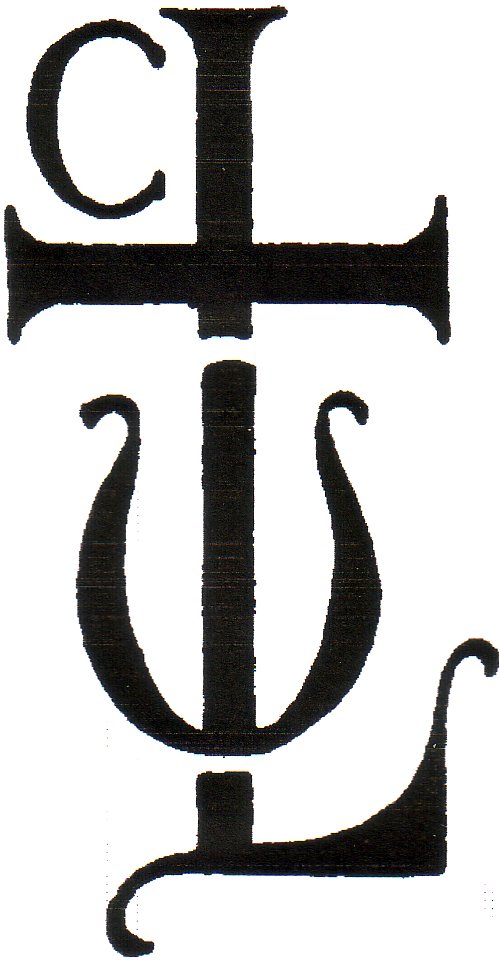 Council of Lutheran WomenDecember, 2023To:              Our Loyal Friends and SupportersFrom:          Kristen M. Burke, Development CoordinatorRe:              Council of Lutheran Women Luncheon – Honoring our Women of the Year                   Tuesday, March 19, 2024 @ 11:00 am – The Mirage in Clinton TownshipThe Council of Lutheran Women will be celebrating 60 years of ministry at their annual luncheon, which includes the honoring of our Women of the Year on Tuesday, March 19, 2024, at The Mirage Banquet Hall in Clinton Township. Although we support many charitable organizations throughout the year, this annual fundraiser provides us with an opportunity to give scholarships to our dedicated Lutheran Church Missouri Synod seminarian and deaconess students, plus two memorial scholarships for two young women preparing for full-time church work at Concordia University-Ann Arbor. Our fundraising for 2023 allowed us to bless 18 dedicated and grateful students with $450 each.Our program booklet for the luncheon is a wonderful way for business owners to advertise to our 500+ luncheon attendees. Advertising prices are as follows:ADVERTISEMENT                                               Full Page (5” x 8”)            $125                                               Half Page                        $100                                               Quarter Page                   $ 75   ADVERTISING COPY:  Please send by email to lwmlbarb@sbcglobal.netCHECK:                    Please make payable to Council of Lutheran Women and send toKristen Burke, 13635 Chipping Way Ct., Shelby Township, MI 48315QUESTIONS:            Please contact Kristen Burke at (248)-379-6743 or email atKristen1752@gmail.comDue Date:                Friday, February 9, 2024Thank you very kindly for your time and consideration.Sincerely,Kristen M. BurkeCouncil of Lutheran WomenDevelopment Coordinator